Reino y Pacto en el Nuevo Testamento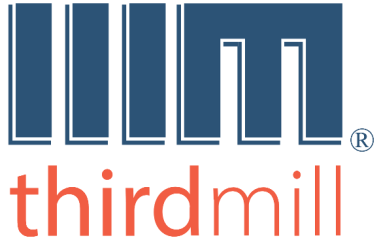 Thirdmill
316 Live Oaks Boulevard
Casselberry, FL 32707 USAEL REINO Y EL PACTO EN EL NUEVO TESTAMENTOGuía de Estudio 1.1Lección 1: ¿Por qué estudiar la teología del Nuevo Testamento?Sección 1: Inspiración y AutoridadESQUEMA PARA TOMAR NOTASIntroducciónI. Inspiración y Autoridad A. Afirmaciones  1. Doce Discípulos  2. Apóstoles y Profetas   3. Libros del Nuevo TestamentoB. Aclaraciones   1. Inspiración  2. AutoridadPREGUNTAS DE REPASO 1. ¿Cómo define la lección 1 "Teología del Nuevo Testamento"? 2. Explique el punto que destaca la lección basado en 2 Timoteo 2:15 acerca de elaborar la teología del Nuevo Testamento.3. Explique los argumentos presentados en la lección para defender la inspiración del Nuevo Testamento. Note especialmente la importancia de 2 Timoteo 3:16, Efesios 2:20, y Efesios 3:4-5. Explique si Pablo es considerado un apóstol. Explique los comentarios hechos por Pablo y Pedro que apuntan a la inspiración del Nuevo Testamento. 4. Describa cada punto de vista acerca de la inspiración: romántica, mecánica, y orgánica.5. Explique cada nivel en que podemos explorar la teología del Nuevo Testamento: afirmaciones explícitas, presuposiciones teológicas, y propósitos implícitos. 6. La lección dice, "El Nuevo Testamento fue escrito _____ nosotros, pero no directamente ____ nosotros."7. "Si vamos a someternos a la autoridad de las Escrituras, debemos considerar el contexto y  _______________ de un pasaje." PREGUNTAS DE REFLEXIÓN Y APLICACIÓN1. ¿Qué espera aprender en este curso?2. ¿Cree usted en la inspiración del Nuevo Testamento? ¿Cómo defendería su perspectiva?3. Explique por qué es importante la inspiración del Nuevo Testamento. ¿Qué importancia tiene para usted personalmente?4. ¿Le ha ayudado esta lección a cambiar su punto de vista acerca de la inspiración? ¿Cómo? 5. ¿Qué desafío le plantea 2 Timoteo 2:15 en lo personal?6. ¿Acostumbra usted a estudiar el contexto original y propósito original de un pasaje para entenderlo mejor? ¿Le ha desafiado esta lección a hacerlo más? EL REINO Y EL PACTO EN EL NUEVO TESTAMENTO Guía de Estudio 1.2Lección 1: ¿Por qué estudiar la teología del Nuevo Testamento?Sección 2: Continuidades y Discontinuidades ESQUEMA PARA TOMAR NOTASIntroducciónII. Continuidades y DiscontinuidadesA. Época  1. Continuidades  2. DiscontinuidadesB. Cultural  1. Continuidades  2. DiscontinuidadesC. Personal  1. Continuidades  2. DiscontinuidadesConclusiónPREGUNTAS DE REPASO 1. ¿Cómo define la lección una "época" en la historia bíblica?2. ¿Cuál es la división principal de la historia bíblica?3. ¿Qué periodo de la historia se incluye en el nuevo pacto? 4. ¿Cuáles son los tres tipos de continuidades y discontinuidades entre el Nuevo Testamento y nuestros días estudiados en la lección? 5. ¿Cuáles son algunas de las "discontinuidades de época" entre el tiempo del Nuevo Testamento y nuestros días? 6. ¿Cuál era el propósito de los milagros del Nuevo Testamento?7. ¿Cuál es el punto de vista expresado en la lección en cuanto a si Dios continúa haciendo obras sobrenaturales desde el tiempo del Nuevo Testamento? 8. ¿Qué es "cultura"? ¿En qué formas se expresa?9. ¿Cuáles son algunas de las "discontinuidades culturales" entre el tiempo del  Nuevo Testamento y nuestros días? 10. "A veces resumimos nuestro entendimiento de las Escrituras al decir que son la Palabra de Dios en palabras de autores humanos en momentos determinados en _______."  11. "Si no entendemos ______________en que las Escrituras fueron escritas, si no entendemos ________, las Escrituras pueden ser fácilmente ser malinterpretadas." 12. ¿En qué lenguajes los autores de Nuevo Testamento tenían versiones del Antiguo Testamento disponibles?  13. ¿En qué idioma fue escrito el Nuevo Testamento? 14. ¿Cuáles son algunas de las "continuidades" y "discontinuidades" personales entre el tiempo del Nuevo Testamento y nuestros días? PREGUNTAS DE REFLEXIÓN Y APLICACIÓN1. ¿Cuáles son algunas de las "continuidades" que le ayudan a entender el Nuevo Testamento?2. ¿Cuáles son algunas de las "discontinuidades" que le hacen más difícil entender el Nuevo Testamento? ¿Qué puede hacer para superar esa dificultad?3. ¿Qué es lo más importante que aprendió en esta lección? Explique su respuesta.4. Lea 1 Corintios 11:2-16. ¿Cómo afectarían su interpretación de este pasaje las continuidades y discontinuidades entre el tiempo del Nuevo Testamento y el tiempo de hoy?EL REINO Y EL PACTO EN EL NUEVO TESTAMENTO Guía de Estudio 2.1Lección 2: El Reino de DiosSección 1: Buenas NuevasESQUEMA PARA TOMAR NOTASIntroducciónI. Buenas NuevasA. Significado B. Reino de Dios   1. Soberanía Inquebrantable   2. Desarrollo del Reino C. Desarrollo del Significado   1. Derrotas de Israel   2. Esperanzas de Israel PREGUNTAS DE REPASO 1. ¿Cuál es el tema clave que permea toda la teología del Nuevo Testamento? 2. Otra denominación para "evangelio" es ____________. 3. La frase "buenas nuevas" viene del sustantivo en griego __________. 4. ¿Cuál es el mensaje principal del evangelio?5. Explique el significado de la palabra griega usada en la Septuaginta (traducción griega del Antiguo Testamento) para "proclamar las buenas nuevas."6. ¿Cuál es el concepto básico del evangelio en el Nuevo Testamento?7. ¿Cómo define la lección 2 el "reino de Dios"? 8. Las Escrituras se refieren al reino de Dios en dos maneras principales. ¿Cuáles son?9. ¿Fueron los descendientes de Abraham fieles a Dios?10. ¿Cuáles dos imperios malvados usó Dios para conquistar al pueblo judío y llevarlos al exilio? 11. ¿Qué quiere decir Isaías cuando dice que Jehová "desnudó su santo brazo"? 12. ¿Ha sido reconocido por la teología tradicional cristiana el tema del reino de Dios en el Nuevo Testamento?13. Debido a los fracasos de Israel, hacia el tiempo del Nuevo Testamento, ¿cuáles eran las expectativas en cuanto al reino de Dios? PREGUNTAS DE REFLEXIÓN Y APLICACIÓN1. ¿Cómo ha cambiado esta lección su visión acerca del mensaje principal del evangelio?2. ¿Por qué es importante para usted el tema bíblico del reino de Dios? ¿Cómo influye en su comprensión de la Biblia? ¿De la salvación? ¿De su relación con Dios, con la iglesia, y con la sociedad?3. ¿Qué podemos aprender de las derrotas o fracasos de Israel? ¿Ve errores similares en la Iglesia hoy?4. ¿Cree que el individualismo es un problema en la Iglesia hoy? ¿Cómo se manifiesta el individualismo? Mencione ejemplos. ¿Usted mismo a veces comete el error de ver la vida cristiana de una manera muy individualista? ¿El concepto del reino de Dios ayuda a ver la vida cristiana de una manera menos individualista? 7. Se cuenta la anécdota de tres obreros durante la edad media. Alguien los vio trabajando y se acercó para ver de qué se trataba. Cuando preguntó al primero, "Señor, ¿me puede decir qué está haciendo?", el obrero contestó, "estoy colocando estos ladrillos." Al acercarse al segundo para preguntar lo mismo, él dijo, "Estoy haciendo un muro." Al final, cuando preguntó al tercero, respondió con mucho orgullo, "¡Yo estoy construyendo una catedral!"¿Qué podemos aprender de esta anécdota acerca de nuestro rol en la edificación del reino de Dios?EL REINO Y EL PACTO EN EL NUEVO TESTAMENTO Guía de Estudio 2.2Lección 2: El Reino de DiosSección 2: VenidaESQUEMA PARA TOMAR NOTASII. VenidaA. Expectativas B. Victoria Tripartita   1. Derrota   2. Liberación Conclusión PREGUNTAS DE REPASO 1. ¿Se dieron cuenta los primeros seguidores de Cristo de cómo llegaría el reino de Dios? 2. ¿Qué frase usaban frecuentemente los rabinos y líderes en Israel para describir la época actual de pecado, sufrimiento y muerte que existe desde la Caída? 3. ¿Qué frases usaban a menudo los rabinos y líderes de Israel para describir una época futura de justicia, amor, gozo, y paz que vendría después del exilio? 4. ¿Cuáles eran las ideas de las sectas judías acerca de la venida del Mesías y la transición a una futura etapa de justicia, amor, y paz?5. ¿Qué palabra viene de la traducción griega de la palabra para "Mesías" en hebreo?  6. Qué significa "escatología inaugurada"?7. ¿Cuáles son los títulos que se dan a las tres etapas de la venida del reino de Dios?  8. ¿Qué frase usada en referencia a Jesús indica que Él era el rey justo de Israel? 9. ¿Cuando Jesús vino, infligió juicio tanto a los enemigos humanos como a los enemigos espirituales? ¿Qué esperaban las sectas judías?10. La lección 2 describe dos aspectos de la victoria del reino de Dios en el Nuevo Testamento. ¿Cuáles son?11. Explique la enseñanza de Colosenses 2:15 en cuanto a la victoria de Jesús sobre potestades y principados. 12. ¿Con quién está en guerra la iglesia?13. Cuando Jesús regrese, ¿derrotará Él tanto a los enemigos espirituales como a los enemigos humanos? 14. Describa las bendiciones de liberación para cada etapa de la venida del reino de Dios: inauguración, continuación, consumación.15. "...No estamos exagerando al decir que la fe del Nuevo Testamento se trata del ____________."PREGUNTAS DE REFLEXIÓN Y APLICACIÓN1. ¿Qué podemos aprender del hecho de que en el tiempo del nuevo Testamento, había confusión acerca de la llegada del Mesías? ¿Cómo afecta la manera en que consideramos perspectivas diferentes acerca de la segunda venida de Cristo?2. ¿Cómo le ayuda la distinción que se hace entre enemigos espirituales y enemigos humanos con el ministerio de la iglesia y su propio ministerio?3. ¿Qué fue lo más importante que aprendió en esta lección? Explique su respuesta.4. Supongamos que está hablando con una señorita cristiana acerca de su trabajo. Ella trabaja en la oficina de una municipalidad que, entre otras cosas, construye casas para la gente pobre. Ella misma está sentada todo el día en su escritorio, escribiendo cartas e informes, notas de reuniones, y otros documentos oficiales.¿Cómo le puede ayudar a entender que su trabajo está relacionado con el Reino de Dios? ¿Qué le diría para que viera la importancia de su trabajo, aun cuando parece tedioso?EL REINO Y EL PACTO EN EL NUEVO TESTAMENTO Guía de Estudio 3.1Lección 3: El Nuevo Pacto Sección 1: Administración del ReinoESQUEMA PARA TOMAR NOTASIntroducciónI. Administración del Reino A. Representantes del Pacto   1. Antiguo Testamento  2. Nuevo Pacto B. Normas Apropiadas   1. Antiguo Testamento   2. Nuevo Pacto C. Desarrollo Orgánico   1. Antiguo Testamento  2. Nuevo PactoPREGUNTAS DE REPASO1. ¿Qué es un pacto?2. ¿Qué era un "Tratado Imperial de Vasallaje"? ¿Qué era un imperial? ¿Qué era un vasallo?3. ¿Qué era un "tratado de igualdad"?  4. ¿Qué era un "pacto universal"? 5. ¿Qué era un "pacto nacional"?  6. ¿Quién es el representante del nuevo pacto? 7. Describa cada pacto. Dé el nombre de cada uno como se menciona en la lección.	El pacto con Adán.	El pacto con Noé.	El pacto con Abraham.	El pacto con Moisés.	El pacto con David.  	El cumplimiento del pacto en Cristo.  8. ¿Cuáles pactos eran pactos "nacionales"? 9. “He aquí que vienen días,” dice Jehová, “en los cuales haré un nuevo  ________con la casa de Israel y con la casa de Judá” (Jeremías 31:31)10. "Pero este es el pacto que haré con la casa de Israel después de aquellos días … Daré mi ley en su mente, y la escribiré en su _______. Y yo seré a ellos por Dios, y ellos me serán por pueblo. (Jeremías 31:33) 11. ¿Cuáles son las tres etapas del despliegue de la era del nuevo pacto?  12. ¿Qué ilustración se usa para explicar las políticas del desarrollo del pacto a través de la historia?  13. "Cada pacto del Antiguo Testamento tuvo diferentes representantes del pacto, y se centró en normas apropiadas para un determinado momento en la historia. Sin embargo, al igual que un ______, a pesar de sus cambios, los pactos seguían teniendo una ________ _________." 14. Describa la relación entre los pactos del Antiguo Testamento. ¿Qué pasaba con un pacto previo cuando se establecía una nueva etapa?15. ¿Cómo explica la lección la relación entre el nuevo pacto y los pactos del Antiguo Testamento? PREGUNTAS DE REFLEXIÓN Y APLICACIÓN1. ¿Cómo le ayuda el concepto del pacto en su entendimiento de su relación con Dios? ¿Cómo le ayuda a crecer en su fe?2. ¿Siente usted a veces como si aún viviera en el tiempo del Antiguo Testamento, en cuanto a su relación con Dios? ¿Cómo debería ser diferente ahora?3. ¿Cómo tiende a pensar en la relación entre el Nuevo Testamento y el Antiguo Testamento? ¿Tiende a diferenciarlos demasiado? ¿Tiende a diferenciarlos muy poco? ¿Le ayudó la lección a entender la relación entre el Antiguo estamento y Nuevo Testamento? ¿De qué manera?4. La Confesión de Fe de Westminster menciona algunas diferencias entre el Antiguo Testamento y el Nuevo Testamento.Capítulo 7, sección 6 dice:Bajo el evangelio, cuando Cristo, la sustancia fue manifestado, las ordenanzas por las cuales este pacto se dispensa son: la predicación de la Palabra y la administración de los sacramentos del bautismo y la Santa Cena, los cuales, aunque inferiores en número y administrados con más simplicidad y menos gloria externa, no obstante, en ellos este pacto es ofrecido con más plenitud, evidencia y eficacia espiritual, a todas las naciones, tanto a judíos como a gentiles. Este Pacto se denomina el Nuevo Testamento. Por lo tanto, no hay dos pactos de gracia que difieran en sustancia, sino uno y el mismo bajo varias dispensaciones.¿Cuáles son algunas de las diferencias mencionadas en la confesión?¿Qué opina de este párrafo?EL REINO Y EL PACTO EN EL NUEVO TESTAMENTO Guía de Estudio 3.2Lección 3: El Nuevo Pacto Sección 2: Dinámicas de InteracciónESQUEMA PARA TOMAR NOTASIntroducciónII. Interacciones Dinámicas A.  Benevolencia Divina   1. Antiguo Testamento   2. Nuevo Pacto B. Pruebas de Lealtad   1. Antiguo Testamento   2. Nuevo Pacto C. Consecuencias   1. Antiguo Testamento   2. Nuevo Pacto  ConclusiónPREGUNTAS DE REPASO 1. ¿Qué enseña la lección 3 acerca de las interacciones de Dios con Su pueblo? ¿Sobrepasan generalmente la comprensión humana?2. ¿Cuáles son los tres principios clave de los pactos de Dios con Su pueblo? 3. ¿Cuál es la diferencia entre "gracia común" y "gracia salvadora"?4. ¿En qué dos sentidos los creyentes están unidos con Cristo? Explique lo que significa.5. Mencione ejemplos de cómo Dios probaba la lealtad de Su pueblo en el Antiguo Testamento.6. ¿El nuevo pacto requiere pruebas de lealtad?7. ¿Cuál es la suprema manifestación de de la lealtad de Jesús como representante del nuevo pacto? 8. ¿Qué es la justificación? 9. ¿Qué es la santificación? 10. "Antes del nuevo pacto, las consecuencias de _______ o _______ eran dimensiones cruciales de la interacción de Dios con sus representantes y con su pueblo." 11. ¿En qué sentido Cristo, como representante del nuevo pacto, experimentó tanto las bendiciones como las maldiciones de Dios?12. "Como estamos 'en Cristo', toda ____________ de Dios, ya ha sido asignada a los verdaderos creyentes." 13. ¿Experimentan los creyentes las consecuencias tanto de la obediencia como de la desobediencia en sus vidas diarias? Explique su respuesta.14. "...Las bendiciones que reciben los verdaderos creyentes en esta vida, son una muestra de las bendiciones _______ que vendrán en la consumación del reino."PREGUNTAS DE REFLEXIÓN Y APLICACIÓN1. ¿Cómo influye en usted el concepto de la gracia común en la forma en que piensa acerca de los no cristianos y su influencia en la sociedad? Piense por ejemplo en cómo se relaciona con los no-creyentes que conoce. Se relaciona con ellos solamente para evangelizarlos, o puede disfrutar de ellos y su amistad? Piense en su manera de evaluar la música, libros, o películas de no-creyentes. ¿Tiende a buscar cosas negativas y ser muy crítico, o también busca cosas positivas como evidencia de la gracia común? Piense en cómo busca un mecánico o un médico. ¿Siempre piensa que debería solamente buscar a un mecánico o médico que es cristiano?2. ¿Cómo le ayuda la distinción entre estar "en Cristo" y tener a Cristo "en nosotros" a entender los diferentes aspectos de su salvación y de su relación con Dios? 3. ¿Cómo puede armonizar el concepto de salvación por gracia con la enseñanza de que experimentamos las consecuencias de la obediencia y desobediencia como cristianos?4. Lea Gálatas 3:24- 4:7.Pablo compara el pueblo de Dios en el Antiguo Testamento con un niño que está siendo guiado por un tutor, que era la ley, hacia Cristo (3:24). Era más difícil ver todos los beneficios de ser hijos de Dios en aquel tiempo. Sin embargo, ahora que Cristo ha venido, podemos entender mejor nuestras bendiciones, y podemos ver la diferencia entre ser esclavo y ser hijo (4:1-6).¿En qué manera un hijo pequeño sería similar a un esclavo joven?¿Cuáles son algunas diferencias entre un esclavo y un hijo?¿Está experimentando esas diferencias en su vida? Podríamos explicarlo así: durante el Antiguo Testamento, la ley todavía estaba en primer plano, apuntando a Cristo, y desde el Nuevo Testamento, Jesús mismo está claramente en primer plano. La ley todavía está allí, y es algo bueno, pero ahora podemos ver claramente a Jesús mismo y tomarlo de la mano.¿Cómo es para usted? ¿Todavía está caminando tomado de la mano con la ley como su "tutor", o ya tomó a Cristo de la mano? ¿Todavía tiende a ver la ley en primer plano, o está en primer plano Jesús?Si está manejando por la carretera, necesita letreros para guiarle en el camino a su destino, avisar de la velocidad máxima, y advertirle de peligros. Sin embargo, ¿qué pasaría si solamente se fijara en los letreros, sin mirar el camino?¿Qué sucede cuando solamente miramos la ley, y quitamos la vista de Jesús?5. ¿Cuál es la enseñanza más importante que ha aprendido en todo este curso?